باسمه تعالیگزارش پژوهشی:شکاف مالیاتی؛ بررسی شیوه محاسبه، ابعاد و راهکارهای کاهش آن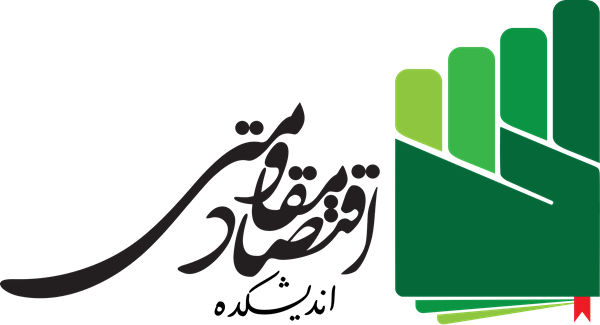 گروه مالیاتبهمن 1400خلاصه مدیریتیدر بند 17 سیاست‌های ابلاغی «اقتصاد مقاومتی» اصلاح نظام درآمدی دولت از طریق سهم درآمدهای مالیاتی مورد تأکید قرار گرفته است. همچنین اصلاح و تقویت همه‌جانبه نظام مالی کشور با هدف پاسخگویی به نیازهای اقتصاد ملی و ایجاد ثبات نیز از دیگر محورهای مورد تأکید در سیاست های اقتصاد مقاومتی است. مالیات یکی از مهم‌ترین ابزارهای درآمد هر کشوری به شمار می‌رود و همچنین یکی از اصلی‌ترین ابزارها در راستای تعدیل ثروت، توزیع مجدد درآمد، توسعه و بازسازی و نیز برقراری عدالت در جامعه محسوب می‌شود. کارا نبودن هر نظام مالیاتی به معنی عدم توفیق آن نظام در وصول مالیات بالقوه است. اجتناب و فرارهای مالیاتی، معوقات و... موجب ایجاد شکاف در وصول مالیات می‌شود و حجم درآمدهای مالیاتی کشور را کاهش می‌دهد. عدم تمکین مالیاتی، روی دیگر سکه شکاف مالیاتی است که به همین دلیل، برخی کشورها برای مدیریت آن و افزایش درآمد مالیاتی و تامین بودجه از محل درآمدهای پایدار مالیاتی، تلاش می‌کنند و برنامه دارند.شکاف مالیاتی به معنی میزان درآمدهای مالیاتی از دست رفته بر مبنای قوانین و مقررات فعلی است. «شکاف مالیاتی» مفهوم مقابل «تمکین مالیاتی» و شاخصی فراتر از فرار مالیاتی است. درک حجم شکاف مالیاتی و محاسبه آن به سیاستگذار کمک می‌کند با استفاده از ظرفیت موجود، کارایی نظام مالیاتی را بالا ببرد و با کشف عوامل شکاف مالیاتی، نارسایی‌ها و عملکردهای نامناسب را کاهش دهد.بخش مهمی از محاسبه شکاف مالیاتی به محاسبه اقتصاد غیررسمی بستگی دارد. مطالعات و برآوردها در مورد میزان اقتصاد غیررسمی ایران بسیار پراکنده و متفاوت است. لذا برای کشف آمار نزدیک به واقعیت، معیارهایی نظیر قوت روش محاسبه، متاخر بودن محاسبه و ... لحاظ شد که بر اساس آن معیارها، نتایج باقی مانده، دارای پراکندگی بسیار کمتری بودند و برآورد اقتصاد غیررسمی ایران مطابق با آن بین 17.5 تا 30 درصد از تولید ناخالص داخلی ارزیابی گردید. از بین برآوردهای باقی مانده، به‌روزترین برآورد که تا سال 2018 انجام شده و متعلق به بانک جهانی بود، انتخاب شد. این آمار مبنای محاسبه اقتصاد غیررسمی در سال 2019 و 2020 قرار گرفت و بر اساس آن میزان شکاف مالیاتی ناشی از اقتصاد غیررسمی در ایران برآورد گردید. همچنین در مورد شکاف مالیاتی ناشی از عدم تمکین مودیان که مربوط به بخش شفاف اقتصاد کشور است، به دلیل احاطه و دسترسی سازمان امور مالیاتی به پرونده‌های مالیاتی، از آمارهای سازمان استفاده و با ارقام قبلی ترکیب شد. بررسی‌های این پژوهش نشان می دهد روند میزان شکاف مالیاتی در کشور از سال 1392 تا 1399 نشانگر افزایش رقم مطلق شکاف مالیاتی از 75 هزار میلیارد تومان در سال 92 به 132 هزار میلیارد تومان در سال 99 است. هم‌چنین شاخص نسبت شکاف مالیاتی به کل ظرفیت بالقوه درآمد مالیاتی در سال 1399 به 35 درصد رسیده است. این نسبت به طور متوسط در 8 سال گذشته 41 درصد بوده است. این در حالی است که این شاخص در کشورهای پیشرو در نظام مالیاتی به طور متوسط 15 درصد بوده است. در مورد شکاف مالیاتی که چالش اساسی و مسئله مشترک همه سازمان های مالیاتی در جهان است، فقط یک گزارش مربوط به ایران در 10 سال اخیر منتشر شده که توسط سازمان امور مالیاتی تدوین شده است. این گزارش با ایرادات متعددی روبروست. در گزارش سازمان مالیاتی، انتقال اشتباه اطلاعات از مرجع اصلی صورت گرفته و آمار صندوق بین‌المللی پول در مورد سال 2015 (1394) به اشتباه در سال 1396 مبنای محاسبات قرار گرفته و به همین ترتیب در سال‌های قبل نیز اشتباه در انتقال اطلاعات تکرار شده است. همچنین منبع آمار تولید ناخالص داخلی از مرجع اصلی آن که مرکز آمار است گرفته نشده و از آمار بانک مرکزی که تفاوت حدود 30 درصدی با آمار اعلامی مرکز آمار دارد، استفاده شده است. در ادامه نیز برای تحلیل و مقایسه حجم شکاف مالیاتی از شاخص نسبت میزان شکاف مالیاتی به تولید ناخالص داخلی استفاده شده است که این شاخص به دلیل هم واحد نبودن صورت و مخرج کسر و سهم بالای اقتصاد غیررسمی از کل اقتصاد کشور، شاخص مناسبی برای ارزیابی و مقایسه شکاف مالیاتی ایران با سایر کشورها نیست. بررسی شکاف مالیاتی به تفکیک پایه‌های مالیاتی، اطلاعات ارزشمندی را در اختیار قرار می‌دهد. این روش مرسوم جهانی، پایه‌های مالیاتی دارای اهمیت بیشتر برای کاهش شکاف مالیاتی را نمایان می‌کند. علاوه بر آن به سیاستگذار کمک خواهد کرد که راهکار خاص و متناسب با هر پایه مالیاتی را برای کاهش شکاف مالیاتی ارائه دهد:حدود 62 درصد از شکاف مالیاتی در کشور با حجمی بیش از 82 هزار میلیارد تومان مربوط به شکاف مالیاتی در مالیات بر درآمد اشخاص حقیقی است. جزئیات این آمار نشان می‌دهد که بیشترین شکاف مالیاتی در مالیات بر درآمد مربوط به مالیات بر مشاغل (59 درصد از کل شکاف مالیاتی) است. همچنین کمترین میزان شکاف مالیاتی نیز مربوط به مالیات بر حقوق (1 درصد) است. در آمریکا و بریتانیا نیز شکاف مالیاتی مالیات بر درآمد اشخاص حقیقی بیشترین سهم را در بین شکاف مالیات سایر پایه‌های مالیاتی داراست. بر اساس تحقیقات انجام شده ثروتمندان بیشترین فرار مالیاتی را دارند. بر اساس آمار خزانه‌داری آمریکا، بیش از 163 میلیارد دلار فرار مالیاتی یا به عبارتی دیگر 28 درصد از شکاف مالیاتی مربوط به یک درصد ثروتمند در این کشور بوده است.وضعیت شکاف مالیاتی در بخش اشخاص حقوقی نیز نامناسب است و سهم این پایه مالیاتی از کل شکاف طی سال‌های 92 تا 98 به طور میانگین 42.73 درصد بوده است. نسبت شکاف مالیاتی به درآمدهای مالیاتی این بخش 148 درصد در سال 2014 (1393) بوده است در حالی که این نسبت برای سه کشور بریتانیا، کانادا و استرالیا به طور میانگین 8.4 درصد بوده است. این نسبت در سال‌های اخیر طبق گزارش های سازمان امور مالیاتی کاهش قابل توجهی داشته است که البته دلیل آن محل سوال است. برآورد شکاف مالیاتی اشخاص حقوقی در ایران در سال 98 و 99 به ترتیب 33.16 و 32.2 هزار میلیارد تومان است.مالیات بر مصرف در ایران به دو دسته عمده مالیات بر ارزش افزوده و مالیات بر واردات تقسیم می‌شود. بررسی روند  شکاف مالیات بر مصرف از کل شکاف مالیاتی نشان می‌دهد سهم شکاف مالیات بر مصرف از کل شکاف مالیاتی رو به افزایش بوده و از 5.1 درصد در سال 92 به 14.44 درصد در سال 98 و 13.1 درصد در سال 99 رسیده است.در مورد سال 99 نیز بر اساس محاسبات گزارش، میزان شکاف مالیاتی برآورد شد و بر اساس آن سهم هر پایه مالیاتی از کل شکاف و نسبت شکاف مالیاتی به درآمد مالیاتی وصول شده هر بخش سنجیده شد. محاسبات نشان می دهد میزان شکاف مالیاتی در سال 99 به اندازه  70 درصد از درآمد وصولی در همان سال بوده است. یعنی به میزان 131.3 هزار میلیارد تومان که 70 درصد از کل درآمد وصولی در سال 99 (187.6 هزار میلیارد تومان) بوده، درآمد از دست رفته مالیاتی وجود دارد که عدد قابل توجهی است. البته لازم به ذکر است که محاسبات انجام شده، تعدیل شده محاسبات سازمان امور مالیاتی با معیارهای مشخص است و این احتمال وجود دارد که شکاف موجود بسیار بسیار بیشتر از میزان محاسبه شده باشد.
علل کلان شکاف مالیاتی در دو بخش گسترش اقتصاد زیرزمینی و عدم تمکین قابل بررسی است. عدم تمکین، کلیه رفتارهایی است که از مودیان (اشخاصی که پرونده مالیاتی دارند) به منظور کاهش مالیات پرداختی سر می‌زند و از قوانین و مقررات و ساختار و فرایند مالیات‌ستانی نشئت می‌گیرد. عواملی مانند پیچیدگی قوانین، فقدان یا عدم کفایت ضمانت اجرا، نظام مالیات منبع‌محور، حسابرسی ناکارآمد و... از این جمله اند.عواملی مانند نرخ تورم، سطح درآمد افراد، بیکاری و... نیز بر حجم اقتصاد زیرزمینی اثر گذاشته و به تبع موجب افزایش شکاف مالیاتی می‌شوند. برخی از دلایل عملیاتی نیز بر شکاف مالیاتی اثر می‌گذارند. معمولا این دلایل، ریشه‌هایی در خارج از سازمان مالیاتی نظیر فرهنگ، جنس فعالیت و نوع مودیان دارد.کشورهای پیشرفته در حوزه مالیاتی با ارزیابی هر ساله میزان تمکین و شکاف مالیاتی، اقداماتی جامع نظیر مدیریت ریسک تمکین مودیان، افزایش حسابرسی‌ها و تغییر نحوه حسابرسی، واحدیابی مالیاتی، افزایش جمع‌آوری اطلاعات، هوشمندسازی و … را به عنوان راهکار مقابله با شکاف مالیاتی در دستور کار خود قرار داده اند.در ادامه راهکارها گفتنی است اقداماتی که برای افزایش تمکین مالیاتی انجام می‌شود، به طور خودکار موجب کاهش شکاف مالیاتی می‌گردد. در این راستا الگوهای مختلفی وجود دارد که الگوی سازمان همکاری و توسعه اقتصادی (OECD) با عنوان «الگوی مدیریت ریسک تمکین مودیان» شناخته شده است.در این الگو ضمن شناسايی عوامل مؤثر بر تمکین مالیاتی، سطح تمکین مالیاتی هر مؤدی اندازه‌گیری و سپس متناسب با سطح تمکین وی، راهبردهای مناسبی به منظور برخورد با مؤدی توسط سازمان مالیاتی انتخاب می‌گردد تا سازمان قادر باشد متناسب با نوع عامل اثرگذار بر تمکین مالیاتی، شرايط لازم به منظور بهبود و سوق رفتار مالیاتی مؤديان به سمت تمکین داوطلبانه را فراهم سازد. مدیریت ریسک تمکین مودیان طی یک فرآیند تکرارشونده، تمکین مالیاتی مودیان را بهبود می‌دهد.فرآیند مدیریت ریسک تمکین به صورت یک فرایند مرجع است که از 6 مولفه اصلی تشکیل شده است:نظارت مستمر بر دستگاه مالیات‌ستان و فعالیت مودیان شناسایی، ارزیابی و اولویت‌بندی ریسک‌های کاهش درآمد مالیاتیدرک عوامل زیربنایی رفتار مالیات دهندگان که موجب هرگونه عدم تمکین می‌شود.رسیدگی به رفتار ناسازگارارزیابی موفقیت هر مداخلهسیاست‌ها و راهبردهای کلان کاهش شکاف مالیاتی، شامل اصلاح قوانین و مقررات، آیین‌نامه‌ها و بخشنامه‌ها، تقویت زیرساخت‌های مالیات‌ستانی، نظارت و پایش مستمر عملکرد نظام مالیاتی، تحول در سازکارهای نرم و تقویت ضمانت‌های اجرایی است که ذیل هر کدام از این راهبردها و سیاستهای کلان، اقدامات و برنامه‌های جزئی‌تر تعریف می‌شوند و در متن گزارش به آن اشاره شده است.در شرایط فعلی نظام مالیاتی ایران، دو راهکار مهم عملیاتی و اولویت دار جهت کاهش شکاف مالیاتی، محاسبه و تحلیل مستمر شکاف مالیاتی و ارتقای زیرساخت‌های اطلاعاتی نظام مالیاتی است. طرح جامع مالیاتی و سامانه مودیان دو بستر اصلی افزایش اشراف اطلاعاتی سازمان مالیاتی جهت کاهش شکاف مالیاتی است. این دو بستر اصلی باید تکمیل شود و ضمن آنکه نظام اطلاعاتی مبتنی بر سامانه پیگیری می‌شود باید از ظرفیت اطلاعاتی اشخاص ثالث در پرونده‌های مالیاتی که ممکن است سامانه‌ها را به راحتی دور بزنند، استفاده کرد و به وسیله این سازوکار، بانک اطلاعاتی را تکمیل کرد.فهرست جداولجدول 1: برخی از ﺑﺮآوردهای اقتصاد غیررسمی در ﻣﻄﺎﻟﻌﺎت ﭘﯿﺸﯿﻦ	25جدول 2: برآورد بانک جهانی از اقتصاد غیررسمی ایران	28جدول 3: برآورد شکاف مالیاتی ایران طی دوره 1392 تا 1399	31جدول 4: روند شکاف مالیاتی اشخاص حقیقی	50جدول 5: شکاف مالیاتی پایه‌های مالیاتی در سال 98 و 99	51جدول 6: شکاف مالیاتی اشخاص حقوقی در ایران	66جدول 7: سهم اقسام مختلف شرکت‌ها در کانادا از درآمد مالیاتی	73جدول 8: تاثیر حسابرسی بر شکاف مالیاتی شرکت‌ها در کانادا	79جدول 9: میزان شکاف مالیاتی اشخاص حقوقی در استرالیا	84جدول 10: میزان شکاف مالیات بر مصرف طی دوره 1392 تا 1398 در ایران	89جدول 11: علل شکاف مالیاتی ناشی از قوانین و مقررات	93جدول 12: علل شکاف مالیاتی ناشی از ساختار و فرآیند مالیات‌ستانی	102فهرست شکل‌هاشکل 1: مفهوم خوشه‌بندی	78شکل 2: تصویر کلان شکاف مالیاتی در آمریکا	121شکل 3: افرازهای مختلف شکاف مالیاتی	140شکل 4: الگوی مدیریت ریسک تمکین مودیان (OECD)	145فهرست نمودارهانمودار 1: رگرسیون میزان اقتصاد غیررسمی ایران	29نمودار 2: روند نسبت شکاف مالیاتی به ظرفیت کل مالیاتی در ایران (درصد)	41نمودار 3: مقایسه نسبت شکاف مالیاتی به ظرفیت کل مالیاتی	42نمودار 4: جزئیات درآمدهای مالیاتی در سال 1399	47نمودار 5: جزئیات مالیات بر درآمد اشخاص حقیقی از کل درآمدهای مالیاتی	48نمودار 6: پیش‌بینی شکاف مالیاتی اشخاص حقیقی	50نمودار 7: سهم مالیات بر درآمد مشاغل از کل درآمدهای مالیاتی (درصد)	52نمودار 8: جزئیات شکاف مالیاتی بر اساس پایه مالیاتی در بریتانیا (درصد)	55نمودار 9: میزان شکاف مالیاتی هر پایه مالیاتی در بریتانیا (میلیارد پوند)	56نمودار 10: سهم هر پایه مالیاتی در شکاف مالیاتی آمریکا (درصد)	58نمودار 11: میزان شکاف مالیاتی هر پایه مالیاتی در آمریکا (میلیارد دلار)	59نمودار 12: شکاف مالیاتی مشاغل بر اساس میزان گزارش دهی و کسر در منبع	60نمودار 13: مقایسه شکاف مالیاتی کشورها	61نمودار 14: رابطه فرار مالیاتی با میزان درآمد	63نمودار 15: سهم شکاف مالیاتی هر پایه در کانادا	65نمودار 16: مقایسه نسبت شکاف به درآمد مالیاتی اشخاص حقوقی در سال 2014 (1393) (درصد)	67نمودار 17: پیش بینی شکاف مالیات بر درآمد اشخاص حقوقی (هزار میلیارد تومان)	69نمودار 18: سهم عوامل رفتاری در شکاف مالیاتی بریتانیا (میلیارد پوند)	119منابعداده‌های مرکز آمار ایرانپرهیزکاری، سیدوحیدرضا؛ «واکاوی عوامل زمینه‌ساز تحقق عدالت مالیاتی در نظام اقتصادی»، اندیشکده اقتصاد مقاومتی، 1399عرب مازار یزدی، علی و همکاران، «اقتصاد غیررسمی در ایران»، اتاق بازرگانی، صنایع، معادن و کشاورزی تهران، 1395باقری، بهروز و همکاران، «شناسایی عوامل موثر بر تمکین مالیاتی در ایران»، 1396خواجوی، ملیحه و همکاران، «برآورد اقتصاد زيرزميني و شكاف مالياتي در ايران: رويكرد شاخصهاي چندگانه - علل چندگانه»، 1389پژویان، جمشید و همکاران، «برآورد حجم اقتصاد زیرزمینی و فرار مالیاتی: تحلیل تجربی در ایران»،  1394میرجلیلی، فاطمه و همکاران، «برآورد شکاف سیاستى و تمکین مالیات بر ارزش افزوده در استانهاى کشور»، 1398فدایی، ایمان؛ کمیاب، بهناز؛ «بررسی علل و پیامدهای فرار مالیاتی و برآورد آن در اقتصاد ایران»، معاونت امور اقتصادی وزارت امور اقتصادی و دارایی، 1397مهاجرى، پریسا و سبحانیان، محمدهادی، «برآورد شکاف سیاستى و شکاف تمکین در نظام مالیات بر ارزش افزوده ایران»، 1396علی اکبر خادمی، پیاده سازی نظام مالیات پیش‌پرداخت در ایران، مرکز آموزش و پژوهش سازمان مالیات، تابستان 1399  صامتی، مجید و خاندانی رفسنجانی، حسین (1396) برآورد سهم وقفه های جمع آوری و فرار مالیاتی در ایجاد شکاف مالیاتی، پژوهشها و سیاستهای اقتصادی سال بیست و پنجم، شماره 84سازمان امور مالیاتی کشور، «ارتباط مالیات با اقتصاد زیرزمینی در ایران»، دفتر مطالعات و تحقیقات مالیاتی، 1389حسنی، محسن و زایر، آیت؛ «برآورد شکاف مالیاتی در کشور»، مرکز آموزش، پژوهش و برنامه‌ریزی مالیاتی سازمان مالیاتی کشور، 1399حسنی، محسن و همکاران؛ ظرفیت‌های مالیاتی اقتصاد ایران، چالش‌ها و راهکارهای توسعه‌ای آن، معاونت پژوهش، برنامه‌ریزی و امور بین‌الملل سازمان امور مالیاتی، 1395هرورانی، حسین و همکاران؛ «آسیب‌شناسی وضعیت صدور کارت بازرگانی»، مرکز پژوهشهای مجلس، تیر 1399ارسطو، عبدالرضا؛ «آسيب شناسي اجراي قانون ماليات بر ارزش افزوده در ایران»، مرکز پژوهشهای مجلس، 1398حسنی، محسن و همکاران؛ «گزارش تحلیلی مالیات بر درآمد مشاغل(به تفکیک اصناف)»، معاونت پژوهش سازمان امور مالیاتی کشور، سال ۱۳۹۴مصاحبه با دکتر احمد غفارزاده، کارشناس و مشاور مالیاتی مرکز پژوهشهای مجلس شورای اسلامیمصاحبه با آقای جعفریان، مشاور مالیاتی اصنافمعافیت های مالیاتی و سهم آن از کل درآمدهای مالیاتی، مرکز پژوهشهای مجلس شورای اسلامی، سال 1390بررسی اثربخشی معافیت‌های مالیاتی منطقه‌ای، احمد غفارزاده، ۱۳۸۶سخنرانی رئیس کل بانک مرکزی در مراسم تقدیر از روسای شعب بانکی، 17 بهمن 1398  سخنان رئیس کل سازمان امور مالیاتی در دیدار با اندیشکده های اقتصادی، 13 دی ماه 1400خبرگزاری فارس، تلاش وزارت ارتباطات برای ایجاد انحصار در پایانه‌های فروشگاهی در آخرین روزهای دولت، کدخبر: 14000218000743منابع لاتین:Organization for Economic Co-operation and Development (OECD), Compliance Risk Management: Managing and Improving Tax Compliance, 2004Schneider. Friedrich, New Estimates for the Shadow Economies all over the World, 2010Elgin, C., M. A. Kose, F. Ohnsorge, and S. Yu. 2021. “Understanding Informality.” CERP Discussion Paper 16497, Centre for Economic Policy Research, London. Medina.Leandro & Schneider. Friedrich , "Shadow Economies Around the World: What Did We Learn Over the Last 20 Years?", IMF Working Paper, 2018Zidkova .Hana, "What causes the VAT gap?", January 2016Raczkowski. Konrad, "Measuring the Tax Gap in the European Economy", 2015Murphy. Richard ," The European Tax Gap", January 2019Raczkowski. Konrad, Mroz. Bogdan, " Tax gap in the global economy", 2018Fishburn, G. (1981). Tax evasion and inflation, Australian Economic Papers, 20 (37), 325-332.Giles, D. (1997). The hidden economy and tax evasion prosecutions in new .Zealand. Applied Economics Letters, Taylor, and Francis Journals 4(5), 281-285.Guttman, P. M. (1977). Subterranean Economy, Financial Analysts Journal .Vol. 33,Caballe, P & Panades., J. (2004). Inflation, tax evasion, and distribution of consumption. Journal of Macroeconomics. 26 (4), 567-595.Cebula. R & Feige. E (2010). America underground economy: Measuring the size growth and determinants of income tax evasion in the US. MPRA Papers, 29672, University of library of Munich, Germany, PP 1-23. Simplifying the tax code and reducing the gap; what can be achived, July 2021Reducing Information Gaps to Reduce the Tax Gap: When is Information Reporting Warranted, 2010A Closer Look at the Size and Sources of the tax gap, July, 2006    US Internal Revenue Service Estimatesپایگاه‌های اینترنتی:https://www.worldbank.org/en/research/brief/informal-economy-databasehttps://taxfoundation.org/tax-gap/https://www.crfb.org/blogs/primer-understanding-tax-gaphttps://www.gov.uk/government/statistics/measuring-tax-gaps/measuring-tax-gaps-2021-edition-tax-gap-estimates-for-2019-to-2020#contentshttps://www.ato.gov.au/About-ATO/Research-and-statistics/In-detail/Tax-gap/Australian-tax-gaps-overview/https://thehill.com/opinion/finance/573376-mind-the-tax-gap-to-fund-new-spending-people-should-pay-the-taxes-they-owewww.vox.comhttps://www.theguardian.com/us-news/2021/sep/08/us-wealthiest-responsible-yearly-160bn-lost-tax-revenuehttps://microeconomicinsights.org/tax-evasion-and-inequality-evidence-from-scandinavia/https://www.canada.ca/en/revenue-agencyhttps://www.canada.ca/en/revenue-agency/corporate/about-canada-revenue-agency-cra/tax-canada-a-conceptual-study/tax-assured-tax-gap-federal-personal-income-tax-system.htmlhttps://www.investmentexecutive.com/news/research-and-markets/closing-canadas-tax-gap-would-raise-about-3-billion-report/https://www.canada.ca/en/revenue-agency/corporate/about-canada-revenue-agency-cra/tax-canada-a-conceptual-study/tax-assured-tax-gap-federal-personal-income-tax-system.htmlhttps://ec.europa.eu/taxation_customs/business/vat/vat-gap_enhttps://www.taxfairness.ca/en/news/fair-tax-news-21-june-2019متغیر/ منبعمالیات بر درآمدمالیات بر درآمدمالیات بر درآمدمالیات بر درآمدمالیات بر اشخاص حقوقیمالیات بر مصرفمجموعمتغیر/ منبعمستغلاتمشاغلحقوقجمعمالیات بر اشخاص حقوقیمالیات بر مصرفمجموعشکاف مالیاتی برآورد شده در سال 99 (هزار میلیارد تومان)2.3781.582.132.217131.3سهم از کل شکاف در سال 99 (درصد)1.859.061.1762.124.513.1100درآمد مالیاتی وصولی در سال 99 (هزار میلیارد تومان)21.712.423.739.856.491.3187.5نسبت شکاف به درآمد وصولی در سال  99 (درصد)1086276.52065718.770